                            -opţional educaţie financiară-                                    An școlar 2020-2021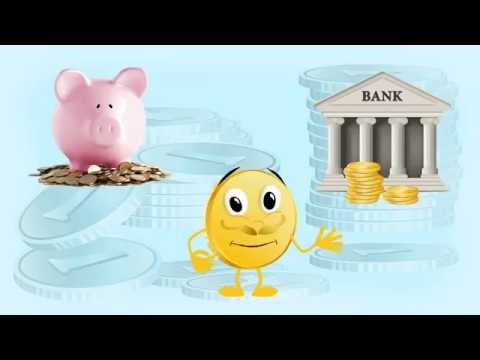                                                                                       Prof. ed. timpurie  Ilie Atena                                                                                            Grădiniţa Petrești DE LA IDEE…LA BANIAria curriculară : știintă, domeniul limbă si comunicare, domeniul estetic                                creativ, domeniul om și societateNivel 2 -Grupa  MareDurata: 1 an școlar 2020-2021     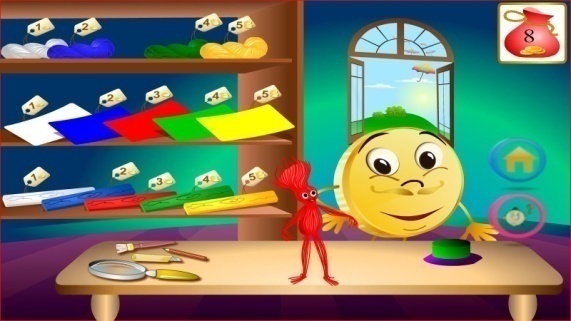 Nr de ore pe săptămână: 1 hLocul desfășurării: Grădinița PetreștiProfesor învățământ preșcolar-Ilie AtenaAbilitatea pentru susținerea cursului : profesorARGUMENT: Perioada preșcolară pune bazele formării personalității copilului. În aceasta perioadă a grădiniței se urmăreste socializarea copilului, a pregătirii pentru școală și pentru viață. De aceea propunem a desfăsura în grădiniță activități cu specific financiar prin care să fim sponsorii copiilor și să-i învățam să fie prosperi. Educația financiară desfășurată cu cei mai mici cunoscători a acestui tip de activitate trebuie să aibă: -un bogat conținut educațional.-subiect de mare interes;-ușurinta în utilizare;-grafică atractivă ;-interactivitate bogată;-interdisciplinaritate;-jocuri și activități educaționale;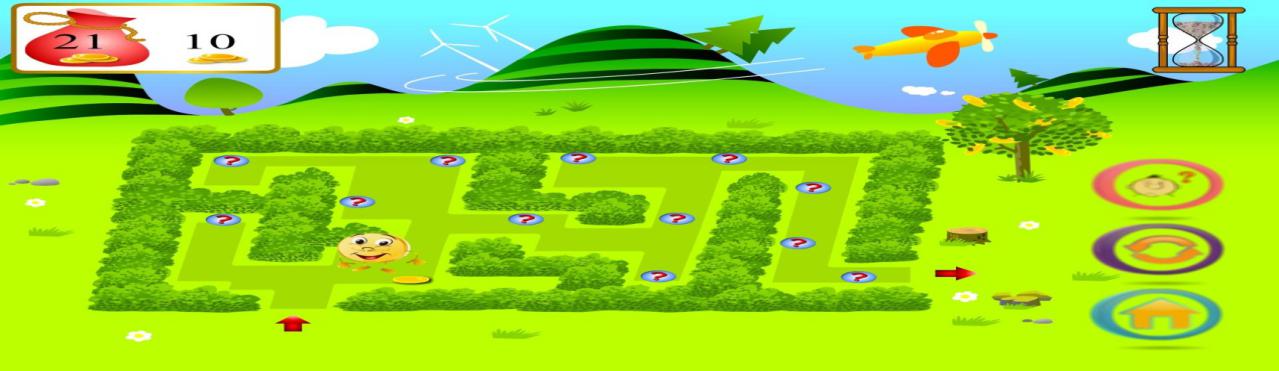 COMPETENȚE SPECIFICE:-să construiască la copii comportamente financiare sănătoase care să-i ajute în viitor;-să le sădească prímele noțiuni despre bani;                      -să-i învețe să economisească.-să aibă spirit antreprenorial;-să investească înțelept și cu iscusință banii, fiind în același timp generoși.Conținuturi: noțiuni elementare despre bani, noțiuni despre modul de economisire, păstrare, respect pentru bani, elemente de bună practică din diferite povești, exemple de viață.Valori si atitudini :-cunoașterea, respectarea și valorizarea unicității copilului, a nevoilor, trebuințelor-dreptul la libera exprimare-crearea de experiențe de învățare în care copilul participă activ și poate alege si influența modul de desfășurare a activității-se dezvoltă gândirea logică, memoria, capacitățile cognitive și procesele imaginative bazate pe învățarea prin descoperire si joc.Sugestii metodologice :-organizarea activităților ține cont de ritmul propriu de dezvoltare a copilului, de nevoile sale -jocul este activitatea copilului prin care acesta se dezvoltă natural-oferirea unui mediu educațional de contexte și situatii de învățare diverse, care să solicite implicarea copilului sub cât mai multe aspecte : cognitiv, emoțional, social. motric-organizarea activității: frontal, în grupuri, în perechi, individual și a strategiilor de învățare-stabilirea de relații de parteneriat, colaborare cu familiaMODALITATI DE EVALUARE: concursuri, joc de rol, joc didactic, serbare.GRUP ȚINTĂ: părinți, copii, educatoare.Forme de organizare: activități de grup, frontale,                    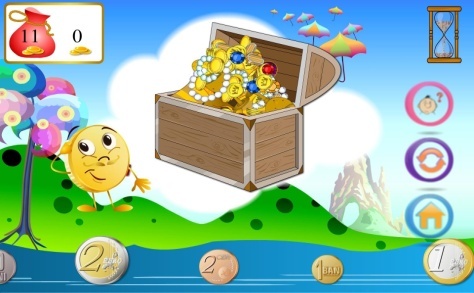 STRATEGII  DIDACTICE:metode și procede: observația, conversația, explicația, exercițiul, povestea, jocul .material didactic: planșe. jetoane, carte ilustrată, calculator, cărți, hartie glasată, carte de povești, pliante, hârtie creponată, lipici, cutii, monezi, bancnote	Bibliografie: Caiet de educatie financiară, Programa activităților instructiv - educative a activităților din grădinița de copii.,,Incursiune în istoria leului’’, București, 200                                     PLANIFICAREA ACTIVITĂȚILOR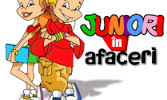 Nr crtObiective operaționaleActivități de învățarePerioada1-să învețe a păstra jucariileCum au fugit odată jucariile de la un copil-povestea educatoarei2-să înțeleagă că toate lucrurile: caiete, jucării, cărți, haine se cumpărăCe facem la magazin, alimentară, librarie?-discutți libere-3-să înțeleagă necesitatea banilor în viața de zi cu zi și ce înseamnă ei pentru noiUnde cresc banii?Ce sunt banii?-discuții libere-4-să realizeze corect acțiunile desfășurate de vânzători, clienți“De-a vânzătorii”-discuții libere-5-să  rețina  semnificația cuvântului “troc”Jocul Troc6-să învețe să economisească bani și a-i cheltui cu chibzuintăBanii. Ce facem cu banii?-discuții libere-7-să formăm copiilor respectu l pentru bani și prețuirea banilor muncițiBanul muncit-povestea educatoarei-8-să execute corect acțiunile desfăîurate de vânzători, clienți.De-a magazinul”-joc de rol-9-să învețe  a economisi banii și utilizarea lor cu folosCum păstram banii?Cum ii economisim?-discuții libere-10-să-și însușească noțiunea de bancă, CEC, și ce rol au ele în viața noastrăCe înseamnă bancă, CEC,?-discuții libere-11-să economisească bani (în puăculiță pentru  a putea cumpăra o jucărie.Știu, vreau să stiu, am învățat.-discuții libere-Nr crtObiective operaționaleObiective operaționaleActivități de învățarePerioada12- să identifice monedele,b bancnotele, cardul bancar;- să identifice monedele,b bancnotele, cardul bancar;“La BCR”  - joc de rol;13- să descrie mijloace de economisire a banilor în familie;- să descrie mijloace de economisire a banilor în familie;“ Cine economisește, fără griji trăiește ” – convorbire;14- să pună în corespondență termen/semnificație.- să pună în corespondență termen/semnificație.Jocul degetelor și al monedlor” - joc distractiv;15-să identifice situații în care se poate realiza schimbul de bunuri prin mijlocirea banilor;-să identifice situații în care se poate realiza schimbul de bunuri prin mijlocirea banilor;“Pinocchio și copacul cu monede” - teatru de umbre;16-să ordoneze crescător și descrescător monede și bancnote-să ordoneze crescător și descrescător monede și bancnote“Matematica și banii” - activitate matematică-exerciții cu material individual;17- să formuleze probleme orale simple pe teme financiare.- să formuleze probleme orale simple pe teme financiare.“Răspunde repede și bine”-concurs-evaluare.18- să identifice bancnote și monede;- să identifice bancnote și monede;“Monede și bancnote euro” - observare;19- să folosească din proprie iniţiativă, corect,bănuții economisiți în pușculiță- să folosească din proprie iniţiativă, corect,bănuții economisiți în pușculiță“Investim sau risipim - convorbire;20Să discute despre meserii și salariu;Să discute despre meserii și salariu;“De unde vin banii” de Ana Bunduc - activitate muzicală - predare cântec;21- să ordoneze logic imagini de utilizare a banilor în viața reală- să ordoneze logic imagini de utilizare a banilor în viața reală“Pușculița” de Ana Bunduc - lectură după imagini;22- să utilizeze operații matematice pentru înțelegerea unor tranzacții financiare simple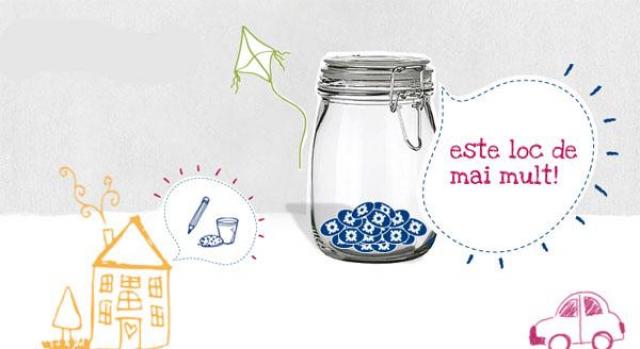 - să utilizeze operații matematice pentru înțelegerea unor tranzacții financiare simple“Banii care circulă în România” - activitate matematică- joc didactic;24-să identifice mijloace și tehnici bancare utilizate în societatea actuală-să identifice mijloace și tehnici bancare utilizate în societatea actuală“Ce e bine,ce e rău”- joc didactic- evaluare;25- să exemplifice situații și locuri în care se fac plăți;- să exemplifice situații și locuri în care se fac plăți;“Plătim facturile pentru utilități” - desen;26- să discute despre venituri, cheltuieli, economii;- să discute despre venituri, cheltuieli, economii;“Ratusca risipitoare“-memorizare27- să descrie elemente de identificare ale monedelor și bancnotele românești.- să descrie elemente de identificare ale monedelor și bancnotele românești.“Monedele țării mele” – expoziție;28-să identifice situații în care se poate realiza schimbul de bunuri prin mijlocirea -să identifice situații în care se poate realiza schimbul de bunuri prin mijlocirea “Ce s-ar întâmpla dacă?” - joc didatic;29-să analizeze situațiile în care se pot obține bani;-să analizeze situațiile în care se pot obține bani;“Povestea celor cinci bănuți” de Ana Bunduc - lectura educatoarei;30-să realizeze postere sau afișe cu intrări și ieșiri financiare-să realizeze postere sau afișe cu intrări și ieșiri financiare“Bani și lucruri de valoare” - desen;31-să dovedească o atitudine responsabilă faţă de bani.-să dovedească o atitudine responsabilă faţă de bani.“Micii bănuți din grădiniță” - serbare- evaluare;